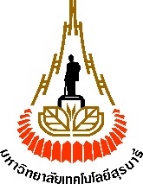 แบบขออนุมัติโครงร่างวิทยานิพนธ์เรียน  คณบดีสำนักวิชาเทคโนโลยีสังคม		ข้าพเจ้า															รหัสประจำตัว						 สังกัดหลักสูตร											สาขาวิชา											สำนักวิชาเทคโนโลยีสังคม  มีความประสงค์จะขออนุมัติโครงร่างวิทยานิพนธ์เรื่อง (ภาษาไทย)																									(ภาษาอังกฤษ)																								โดยมีอาจารย์ที่ปรึกษาวิทยานิพนธ์ หรือคณะกรรมการที่ปรึกษาวิทยานิพนธ์ ดังต่อไปนี้	ชื่ออาจารย์ที่ปรึกษาวิทยานิพนธ์																		ชื่ออาจารย์ที่ปรึกษาวิทยานิพนธ์ร่วม (ถ้ามี)	1)																	2) 																	3) 																	4) 															พิจารณาโครงร่างวิทยานิพนธ์  วันที่								 ภาคการศึกษาที่ 							พร้อมนี้ได้แนบโครงร่างวิทยานิพนธ์มาด้วย  จำนวน 1   ชุด	จึงเรียนมาเพื่อโปรดพิจารณาอนุมัติข้อบังคับมหาวิทยาลัยเทคโนโลยีสุรนารีว่าด้วยการศึกษาขั้นบัณฑิตศึกษา พ.ศ. 2550ลงชื่อ								      (								)	       นักศึกษาวันที่								ลงชื่อ								      (								)       อาจารย์ที่ปรึกษาวิทยานิพนธ์วันที่								ลงชื่อ								      (								)       อาจารย์ที่ปรึกษาวิทยานิพนธ์วันที่								ลงชื่อ								      (								)    อาจารย์ที่ปรึกษาวิทยานิพนธ์ร่วมวันที่								ลงชื่อ								      (								)     อาจารย์ที่ปรึกษาวิทยานิพนธ์ร่วมวันที่								ลงชื่อ								      (								)     อาจารย์ที่ปรึกษาวิทยานิพนธ์ร่วมวันที่								ลงชื่อ								      (								)    อาจารย์ที่ปรึกษาวิทยานิพนธ์ร่วมวันที่								ลงชื่อ								      (								)     อาจารย์ที่ปรึกษาวิทยานิพนธ์ร่วมวันที่								ลงชื่อ								      (								)     อาจารย์ที่ปรึกษาวิทยานิพนธ์ร่วมวันที่								ความเห็นของหัวหน้าสาขาวิชาความเห็นของหัวหน้าสาขาวิชา เห็นควรอนุมัติ ไม่เห็นควรอนุมัติ เนื่องจากลงชื่อ											      (                                                    )   		                  หัวหน้าสาขาวิชา  วันที่										 เห็นควรอนุมัติ ไม่เห็นควรอนุมัติ เนื่องจากลงชื่อ											      (                                                    )   		                  หัวหน้าสาขาวิชา  วันที่										มติคณะกรรมการประจำสำนักวิชามติคณะกรรมการประจำสำนักวิชาการประชุมครั้งที่	      	 /	     		   วันที่				      			   อนุมัติ    ไม่อนุมัติ เนื่องจาก																				          		                  					          		                  			          	หัวข้อวิทยานิพนธ์     เห็นชอบ         ปรับชื่อหัวข้อวิทยานิพนธ์        ภาษาไทย เป็น				          		                  					          		                		     	          		                  				          	  			          		                           	        ภาษาอังกฤษ เป็น				          		                            					          		                	    	          		                       				          	  			                             		 ลงชื่อ										 	      (รองศาสตราจารย์ ดร.วีรพงษ์  พลนิกรกิจ)   	       ประธานคณะกรรมการประจำสำนักวิชาฯ      วันที่										การประชุมครั้งที่	      	 /	     		   วันที่				      			   อนุมัติ    ไม่อนุมัติ เนื่องจาก																				          		                  					          		                  			          	หัวข้อวิทยานิพนธ์     เห็นชอบ         ปรับชื่อหัวข้อวิทยานิพนธ์        ภาษาไทย เป็น				          		                  					          		                		     	          		                  				          	  			          		                           	        ภาษาอังกฤษ เป็น				          		                            					          		                	    	          		                       				          	  			                             		 ลงชื่อ										 	      (รองศาสตราจารย์ ดร.วีรพงษ์  พลนิกรกิจ)   	       ประธานคณะกรรมการประจำสำนักวิชาฯ      วันที่										ระดับปริญญาโทระดับปริญญาเอกข้อ 29	การขอความเห็นชอบโครงร่างวิทยานิพนธ์	29.1	วิทยานิพนธ์ขั้นปริญญาโท			นักศึกษาต้องขอความเห็นชอบโครงร่างวิทยานิพนธ์ต่อสาขาวิชา โดยสาขาวิชาต้องเสนอขอความเห็นชอบคณะกรรมการพิจารณาโครงร่างวิทยานิพนธ์ต่อคณะกรรมการประจำสำนักวิชา  และต้องได้รับอนุมัติภายใน  5 ภาคการศึกษา  นับแต่ภาคการศึกษาแรกที่เข้าศึกษา  มิฉะนั้นจะพ้นสถานภาพนักศึกษา  ทั้งนี้ คณะกรรมการประจำสำนักวิชาอาจพิจารณาขยายเวลาเพิ่มเติมได้ตามความจำเป็นข้อ 29	การขอความเห็นชอบโครงร่างวิทยานิพนธ์		29.2	วิทยานิพนธ์ขั้นปริญญาเอก			นักศึกษาต้องขอความเห็นชอบโครงร่างวิทยานิพนธ์ต่อสาขาวิชา  โดยสาขาวิชาต้องเสนอขอความเห็นชอบคณะกรรมการพิจารณาโครงร่างวิทยานิพนธ์ต่อคณะกรรมการประจำสำนักวิชา  และต้องได้รับอนุมัติภายใน                7 ภาคการศึกษา  นับแต่ภาคการศึกษาแรกที่เข้าศึกษา  มิฉะนั้นจะพ้นสถานภาพนักศึกษา  ทั้งนี้ คณะกรรมการประจำสำนักวิชาอาจพิจารณาขยายเวลาเพิ่มเติมได้ตามความจำเป็น